DOKUMENTASI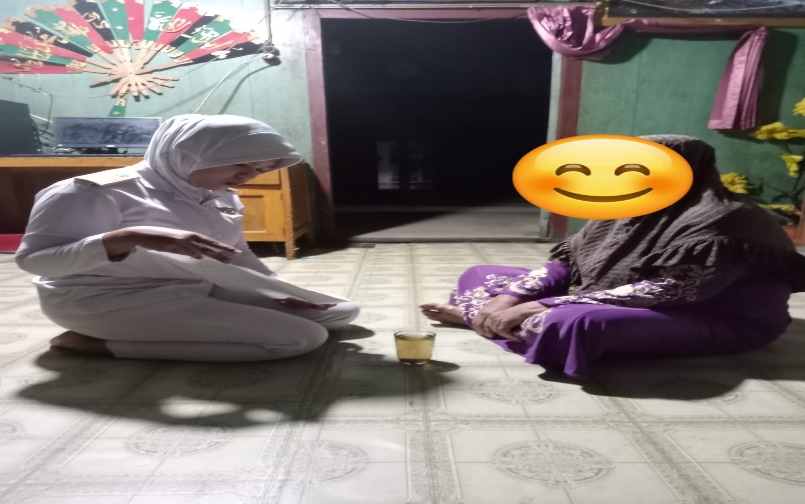 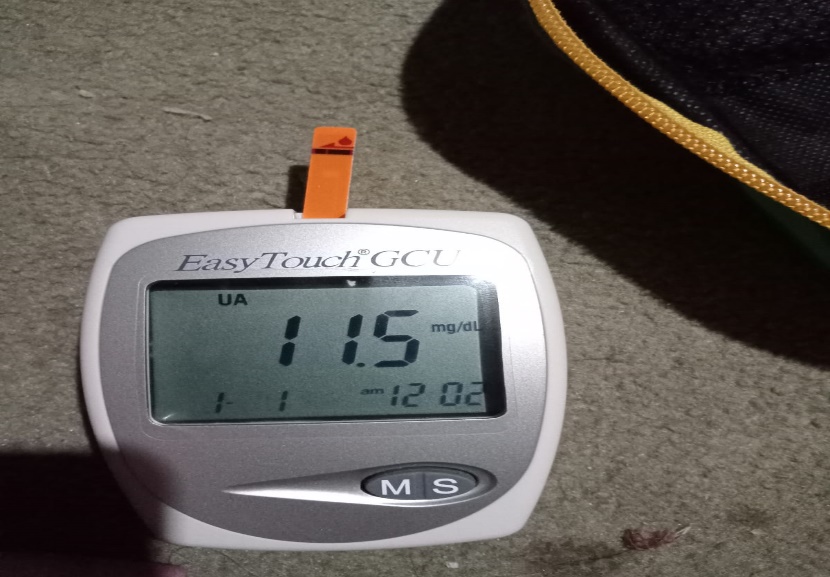 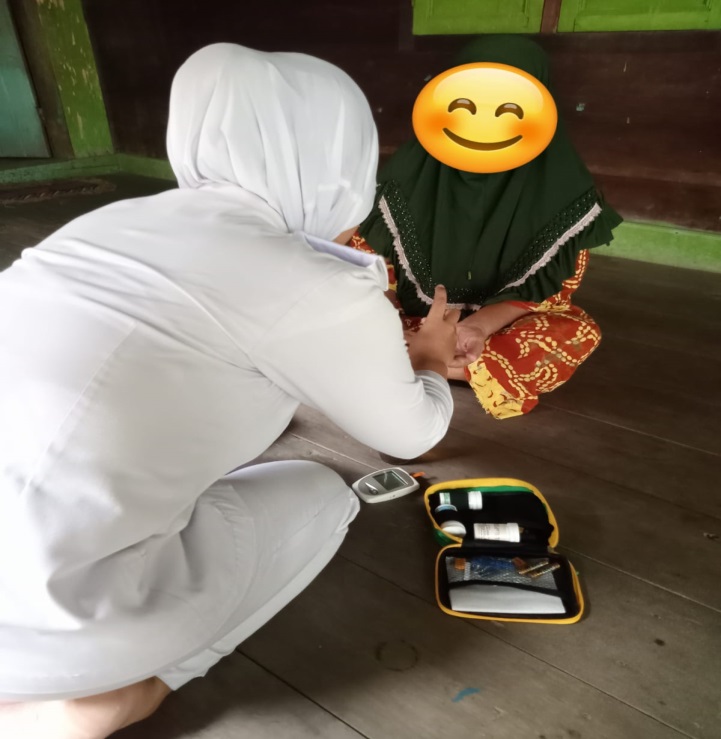 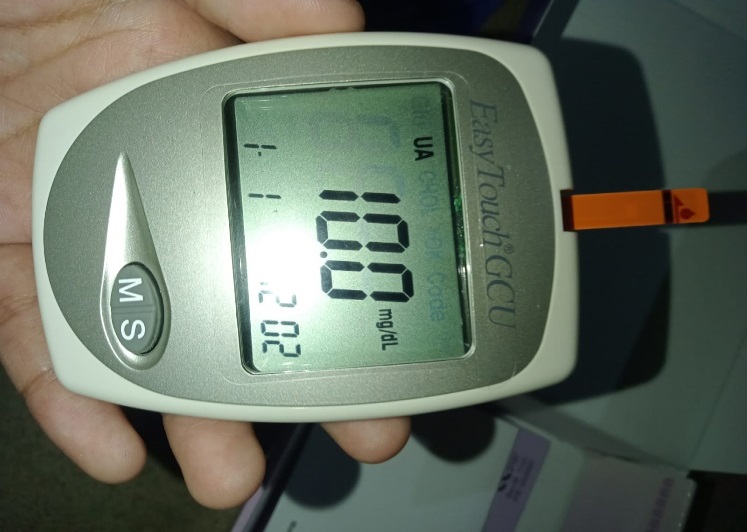 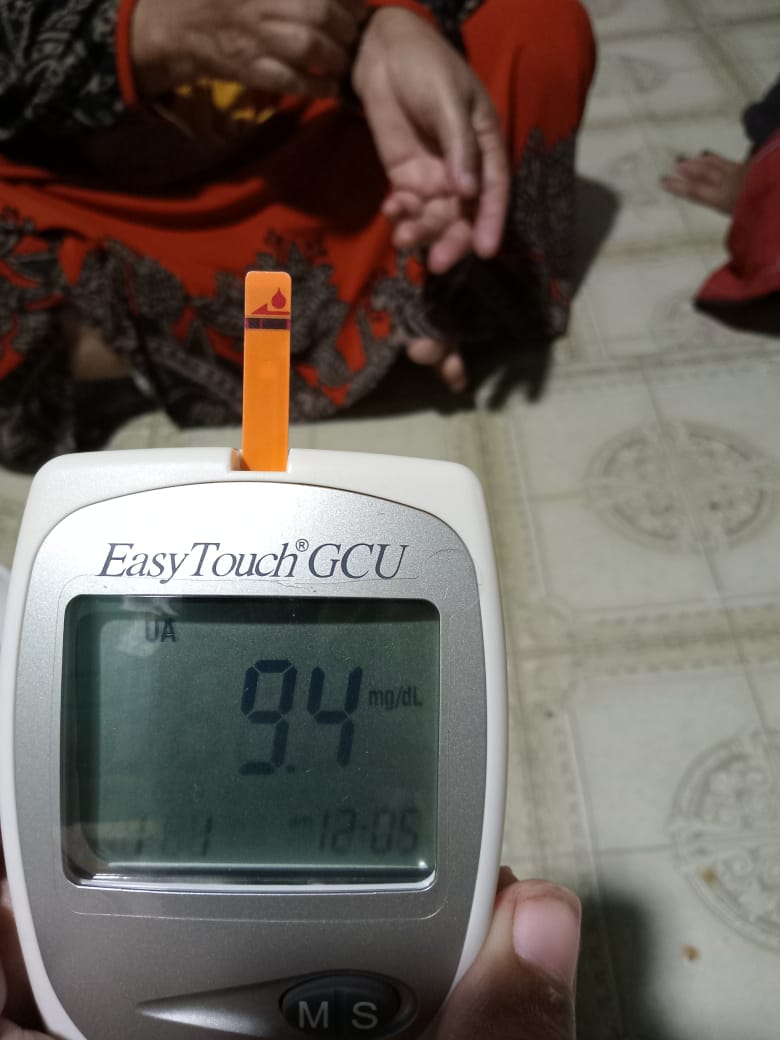 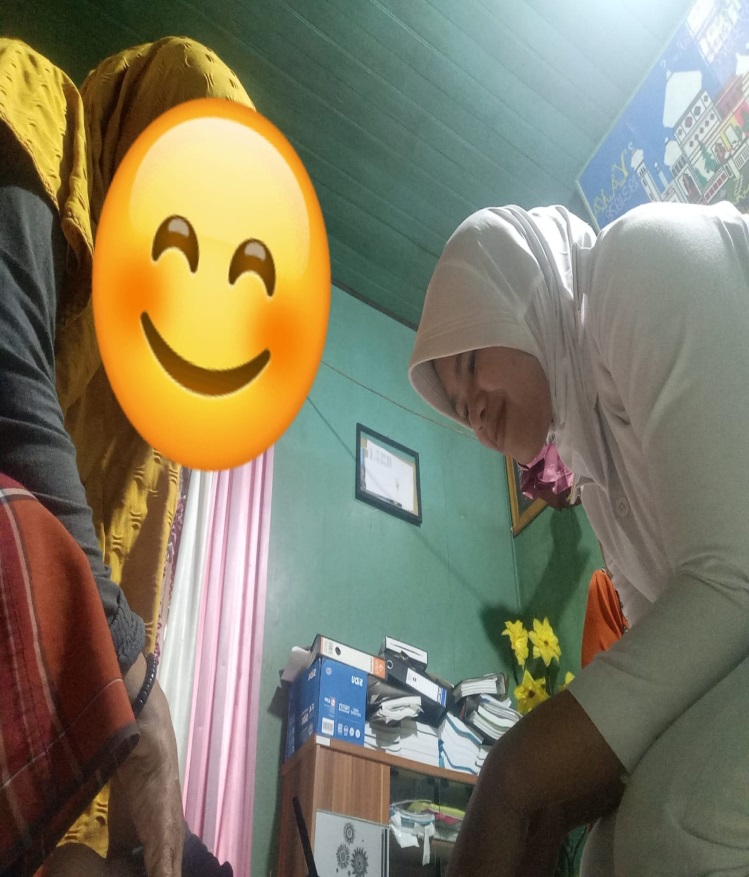 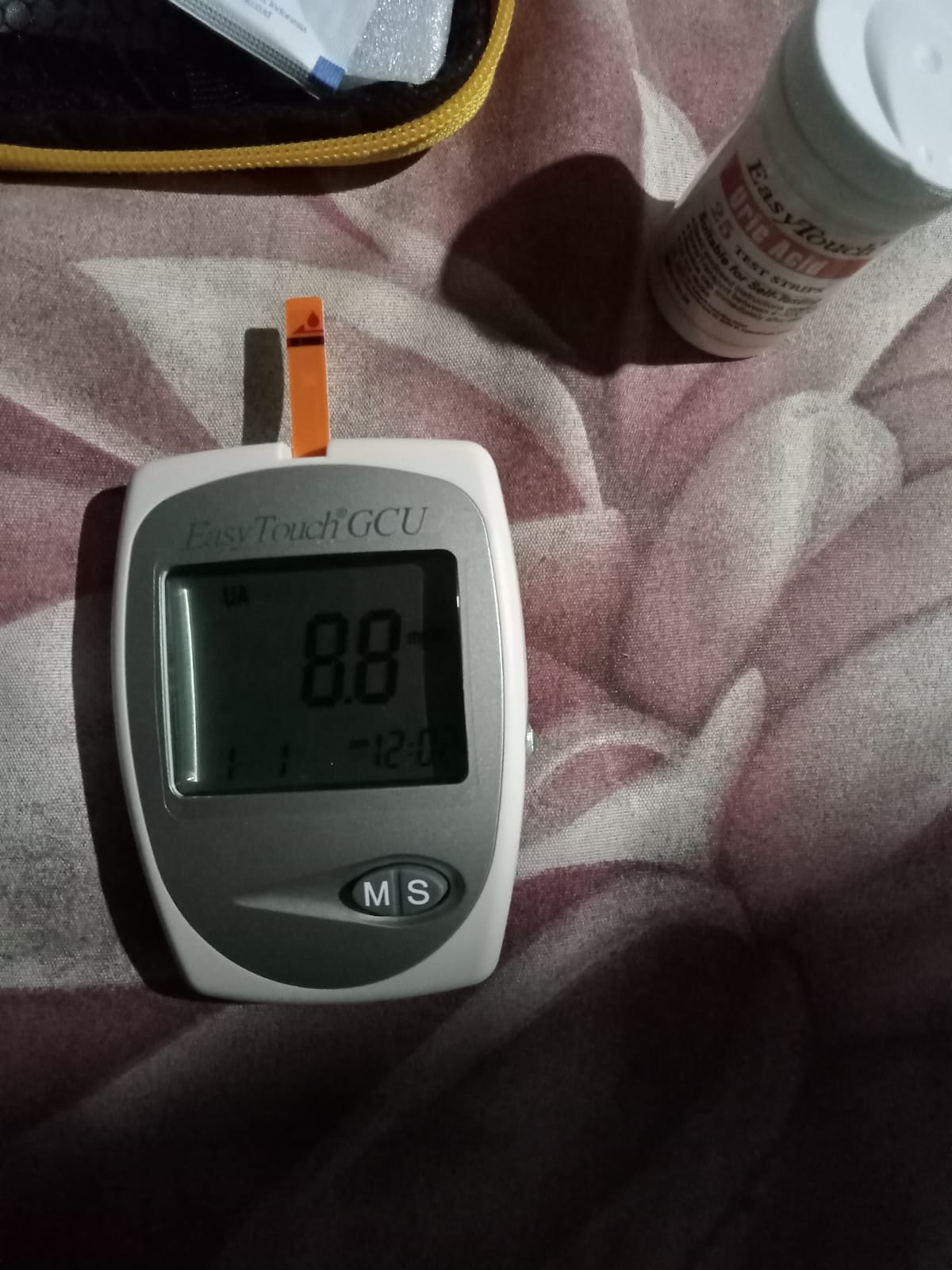 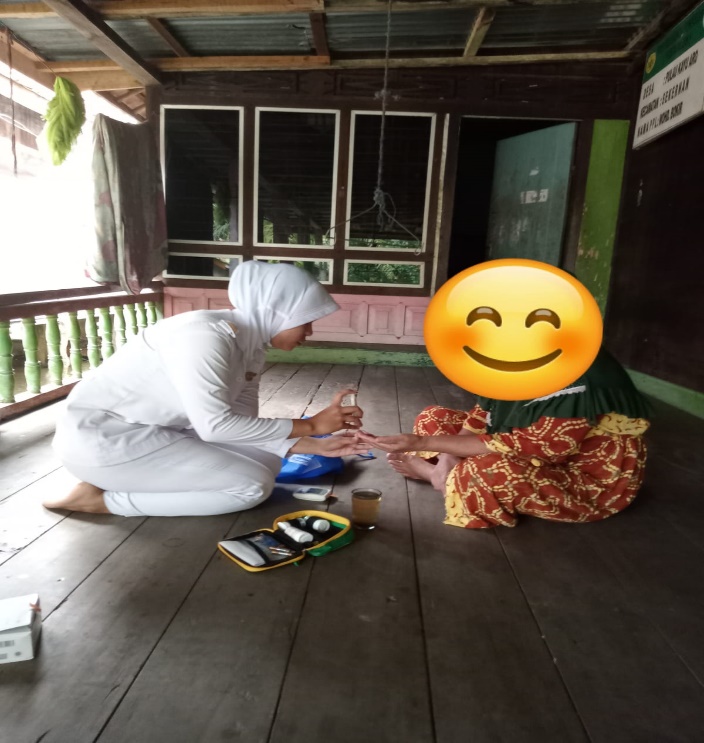 